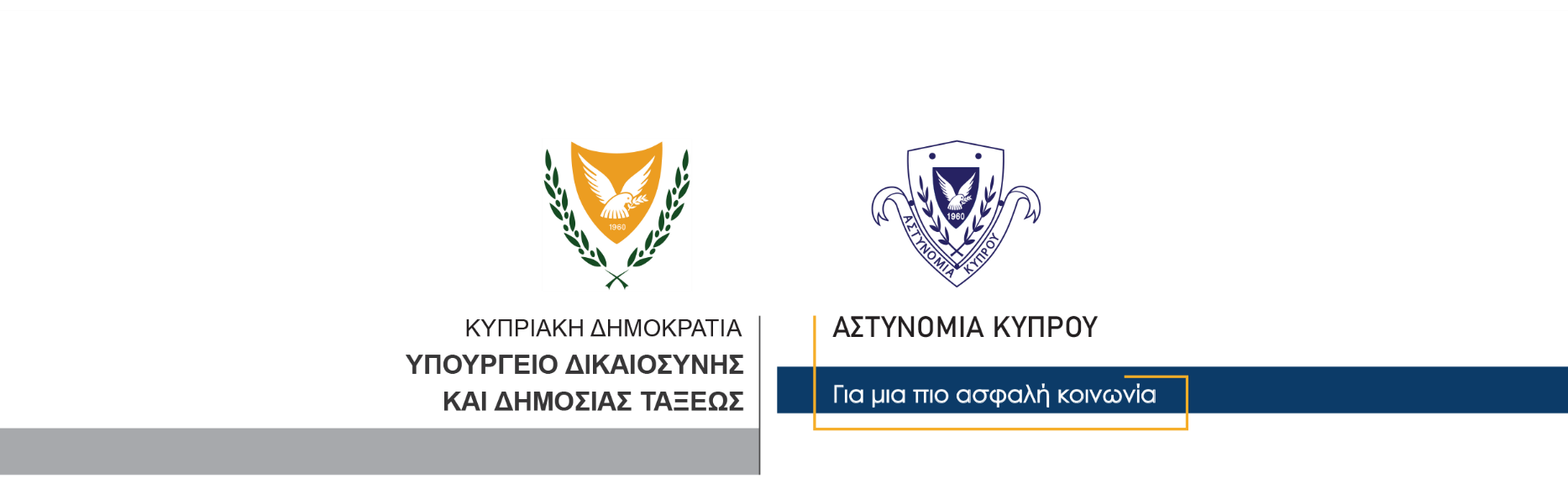 14 Σεπτεμβρίου, 2022  Αστυνομική Ανακοίνωση 1Εβδομάδα ενημέρωσης και ελέγχων για τη χρήση κινητού τηλεφώνου και άλλων αντικειμένων κατά την οδήγηση	Εβδομάδα ενημέρωσης και αστυνόμευσης με τροχονομικούς ελέγχους για αντιμετώπιση των παραβάσεων οδήγησης χωρίς ελεύθερα χέρια – χρήση κινητού τηλεφώνου ή άλλων αντικειμένων, πραγματοποιεί η Αστυνομία, από την ερχόμενη Παρασκευή, 16 Σεπτεμβρίου, μέχρι και την Πέμπτη, 22 Σεπτεμβρίου, 2022, στο πλαίσιο των δράσεων για τη μείωση των οδικών τροχαίων συγκρούσεων και την αύξηση της ασφάλειας στο οδικό δίκτυο.	Η χρήση κινητού τηλεφώνου ή άλλων αντικειμένων κατά την οδήγηση, αυξάνει τις πιθανότητες εμπλοκής σε οδική τροχαία σύγκρουση, αφού συμβάλλει στην απόσπαση της προσοχής των οδηγών. Η απόσπαση της προσοχής των οδηγών, τόσο σε διεθνές επίπεδο, όσο και στην Κύπρο, συγκαταλέγεται στους πλέον σημαντικούς παράγοντες πρόκλησης οδικών τροχαίων συγκρούσεων, αφού περιορίζει δραματικά τον χρόνο αντίδρασης των οδηγών σε περιπτώσεις έκτακτων περιστατικών στο οδικό δίκτυο.	Κατά την ειδικά αφιερωμένη εβδομάδα δράσης, θα γίνεται από μέλη της Αστυνομίας, ενημέρωση για τους κινδύνους που προκαλούνται από τη μη συμμόρφωση με την ισχύουσα νομοθεσία, ενώ θα εντατικοποιηθούν και οι τροχονομικοί έλεγχοι των παραβάσεων της χρήσης κινητού τηλεφώνου και άλλων αντικειμένων κατά την οδήγηση.	Ιδιαίτερη έμφαση θα δίνεται στην αστυνόμευση σε μελανά και επικίνδυνα σημεία του οδικού δικτύου, όπου οι πιθανότητες πρόκλησης οδικών συγκρούσεων είναι ιδιαίτερα αυξημένες, ενώ θα ελέγχονται και τα έγγραφα των οδηγών και των οχημάτων τους.	Η εβδομάδα δράσεων θα διεξάγεται παράλληλα με την Ευρωπαϊκή Εβδομάδα Κινητικότητας και ταυτόχρονα με την ετήσια πανευρωπαϊκή δράση του Ευρωπαϊκού Αστυνομικού Δικτύου Τροχαίας Roadpol Safety Days 2022.Κλάδος ΕπικοινωνίαςΥποδιεύθυνση Επικοινωνίας Δημοσίων Σχέσεων & Κοινωνικής Ευθύνης